HOLLY HIGH SCHOOL
GIRLS VARSITY LACROSSEHolly High School Girls Varsity Lacrosse falls to Fenton/Linden Griffen Hockey 18-0Tuesday, April 16, 2019
6:00 PM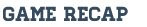 The Red Hawks Girls LaCrosse suffered a loss away at Fenton tonight. Meadow Cross was bombarded all night with constant shots on goal from this competitive and experienced team. The Red Hawks made some adjustments and only gave up four goals in the second half. Offensively the Red Hawks only had three shots in the first half but improved in the second half with eleven shots on goal. Jenna Hughes, Alyssa Ferguson, Ella Bilbia, and Abby Rakowski all played strong on offense. This young team continues to stay positive and makes improvements each week. Holly's next game is home Thursday April 18th against Oxford at 6:00 pm.